21. 9. 2018amre.php (1186x755)31	- I -k I L -x I, t>: I I 1 I so I <m I •.»I I 1 otKr-a:?1 2cX-mr' 'jtx-sx--1 r-x-xr;1 r«*»'-*:1 v*mh*	-km«*« ■*.*»•*1/1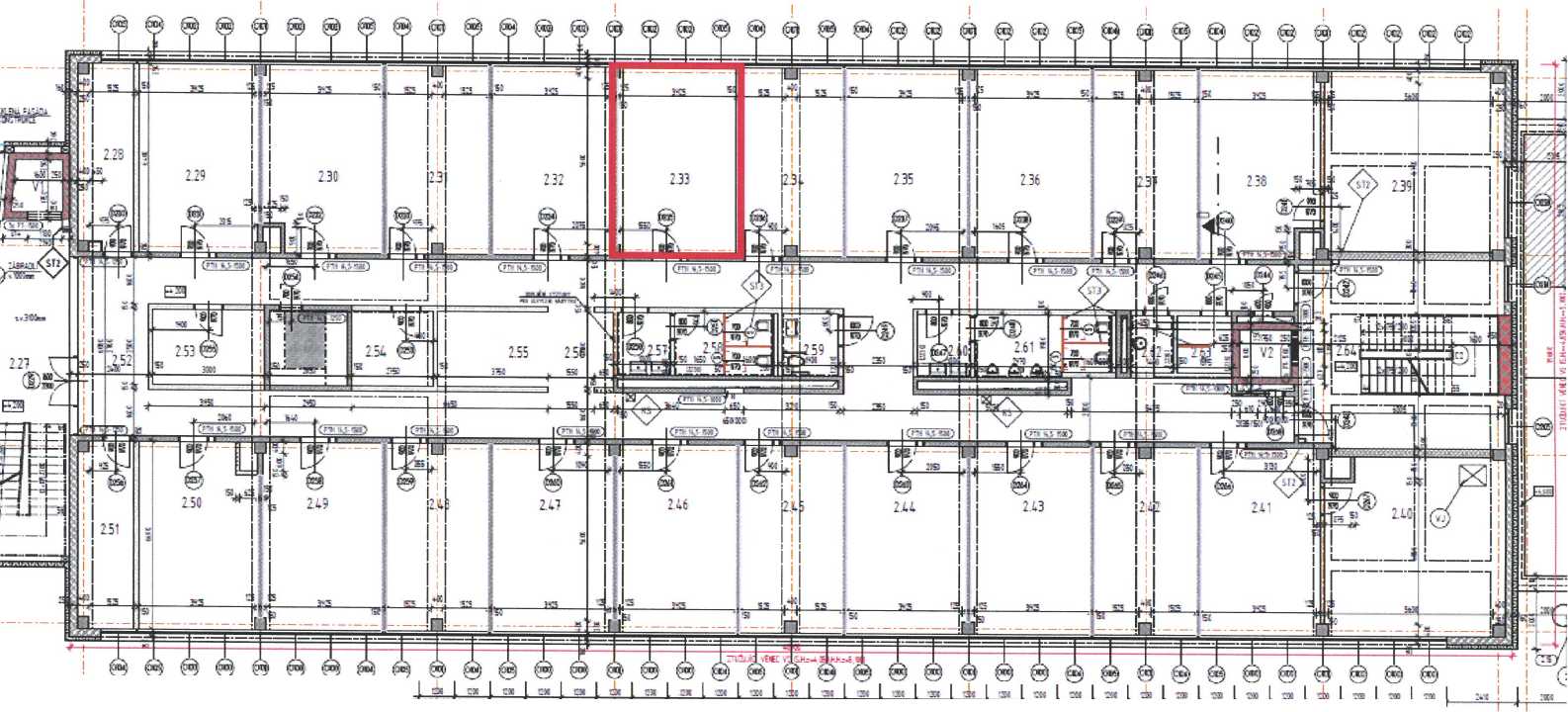 